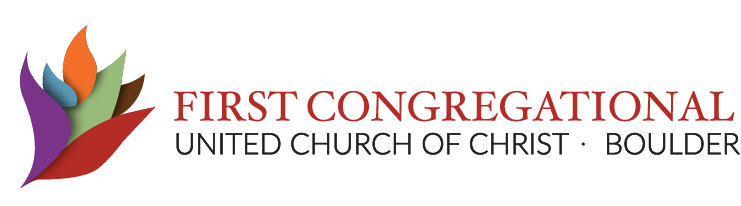 Thoughtful Endings -- Planning Document This document provides you with an opportunity to organize your thoughts, records and practical information related to a serious illness and death. Doing so is a gift that you give to those who care about you and may provide you with the peace of mind that comes from “having things in order.”  It is important to make copies and share this with your family and your caring religious community.  A confidential file of any part of this document will be maintained by the Senior Minister at First Congregational Church. v. 7.29.19PLEASE PRINTMember: ___________________________________________________Home Address: _______________________________________________Home Phone: (          ) ______________    Cell Phone   (          ) ______________E-mail _____________________________________________________Primary Contact: ____________________________________________	        Relationship: _________________________________________________Home Phone: (          ) ______________    Cell Phone   (          ) ______________E-mail _____________________________________________________Secondary Contact: ___________________________________________	        Relationship: _________________________________________________Home Phone: (          ) ______________     Cell Phone   (          ) ______________E-mail______________________________________________________ This page intentionally left blank.Thoughtful Endings -- Planning Document Please share a copy of this with confidential file at First Congregational Church and with your loved ones.IMPORTANT END-OF-LIFE DOCUMENTSI have completed the following:   _______Medical Durable Power of Attorney (MDPOA)It names ___________________________________________ as my decision-maker/agent for medical decisions if I cannot speak for myself.  The alternate, in case my first choice is unable or unwilling to serve, is ___________________________________________________.	Agent’s* Phone Number:  (   	)   ______________________________________Alternate’s* Phone Number:  (    )   _________________________________*These individuals, chosen to speak for you regarding your medical care, should have copies of all health care documents.  The MDPOA allows limited space for instructions for your agent.  THIS is your most important document, because your agent can help make choices appropriate to your values and the circumstances you find yourself in. _________________________________________________   has a copy.Contact Information: (   	)       	        	        	        	        	        	_____ _______ Power of Attorney for Financial Decisions_________________________________________________   has a copy.Contact Information: (  	)   _________________________________ ________Advance Directive for Surgical/Medical Treatment (Living Will)    *Provides more specific guidance about what you would want under certain circumstances. _________________________________________________   has a copyContact Information: (   	)   _________________________________     ________ Cardiopulmonary Resuscitation Directive (CPR)        *Must be signed by you or your agent and your physician and should be displayed in your home and offered to emergency medical personnel and staff in a care facility. _________________________________________________   has a copyContact Information: (   	)   _________________________________     ________ Medical Orders for Scope of Treatment- MOST formOnly for chronically ill or seriously ill people. Must be signed by you or your agent and your physician and should be displayed in your home and offered to emergency medical personnel and staff in a care facility.  While the CPR Directive is valid, this document provides direction on treatment decisions beyond CPR.  This form should be available at your medical provider’s office. _________________________________________________   has a copy.Contact Information: (   	)   _________________________________     NOTE:  All of the documents listed above are available at www.ColoradoAdvanceDirectives.com ________ I am an Organ Donor.  Type: _______________________*Being an organ transplant donor (different than donating organs or your whole body for research) is a generous and worthwhile decision. Know that only limited tissues (no organs) can be harvested if you do not die in hospital. Donating organs or your whole body for research or teaching is an option for you if you die at home, such as on hospice. Be SURE that your family knows your wishes and is on board with your decision.Other helpful document options may include:___ The Conversation Project Starter Kit - basis of a values-based discussion with those who care about you.  www.theconversationprojectinboulder.org_________________________________________________   has a copyContact Information:  (   	)   _________________________________    ___ Dementia Directives - www.dementia-directive.org; or www.compassionandchoices.org/userfiles/Dementia_Provision.pdf (Note: May or may not be honored.   Be sure your MDPOA knows your wishes in this regard.)_________________________________________________   has a copyContact Information:  (   	)   _________________________________           ___ Legacy Letter/Ethical Will - You might find great satisfaction in creating a letter or document that embodies your life values; something that can be passed onto future generations. https://celebrationsoflife.net/ethicalwills/, or http://med.stanford.edu/letter/friendsandfamily.html_________________________________________________   has a copyContact Information:  (   	)   _________________________________    ___  Prepare for your Care ™:– An on-line planning worksheet with videos and examples of important issues for you to decide and share with your doctor and your loved ones. https://www.prepareforyourcare.org/welcome_________________________________________________   has a copyContact Information:  (   	)   _________________________________    ___ Five Wishes Document – A document which can designate an MDPOA and be used to share some of the choices you would want to make before or after your death. https://www.agingwithdignity.org/_________________________________________________   has a copyContact Information: (   	)   _________________________________    ESTATE PLANNING DOCUMENTS (Check if completed)_______ Last Will and TestamentIt names ___________________________________________ as my Personal Representative. The alternate, in case my first choice is unable or unwilling to serve, is ___________________________________________________.	Personal Representative’s* Phone Number: (   	)   _____________________Alternate’s* Phone Number: (          )   _________________________________*These individuals are designated to handle your financial and legal matters after your death._______ List of accounts and passwords*Whoever is going to be handling your financial matters after your death should have a copy of or know where to locate passwords for your computer, your phone, and for your accounts.    Location of documents: ______________________________________OBITUARY PREPARATIONPerson in charge   ____________________________________________   
Home Phone (          ) ______________    Cell Phone   (          ) ______________E-mail _____________________________________________________*You may wish to write your own obituary so that it reflects what you would like the world to know about the life you have lived.  It can be done at any time but it is wise to entrust someone with the responsibility of updating it at the time of your death.  _______ Photo attached  (If you have a photograph that you prefer be used with your obituary and related matters, please attach a copy to this document here.)MEMORIAL SERVICE PLANNING*You may wish to plan your service with a First Congregational Church Minister or with someone else.  Your family will appreciate your having made choices about location, music, readings, etc.  This can be done in advance of an illness or impending death.  The following are my choices regarding a Funeral or Memorial Service:Location:  FCC _____      Funeral Home _____       Other _____        	        	        	Preferred officiant: _____________________________Participating Organizations:   Military ________________ Fraternal ________________ Other ________________        	        	        	        	_____Music and other elements I would like included:Hymns:______________________________________________________________________________________________________________________________________________________________________________Other Music – Solo, Choir, Instrumental, Recordings:______________________________________________________________________________________________________________________________________________________________________________Readings & Poems:______________________________________________________________________________________________________________________________________________________________________________Special Presentations, Performances, or Exhibits:______________________________________________________________________________________________________________________________________________________________________________Memorial Donations should be directed to the following:__________________________________________________________Following the service, I prefer for family, friends, and guests:A reception with refreshments and food to be served:At the church _____   At my home _____ Alternate location _____   	Notes:  _______________________________________________DISPOSITION OF BODY AFTER DEATHImmediately following my death:____I would prefer to have a funeral provider take care of my body____I would prefer to have my family and/or community care for my body at homeMy preference for final disposition of my body:___ Traditional Burial    Funeral Home in Charge:  _____________________________________  Contact Information: (   	)   _________________________________    Designated Burial Site:  ______________________________________      	Graveside Service:  	Yes ____ No____Pallbearers:________________________________ Contact #_________________________________________________ Contact #_________________________________________________ Contact #_________________________________________________ Contact #_________________________________________________ Contact #_________________________________________________ Contact #_________________OR ___ Cremation   	Designated Organization:  _____________________________________Cremains to be:______ scattered (desired location: ________________________)   ______ distributed______ inurned to be buried ______ inurned to be placed in a columbarium ______ other ___________________________       	        	        	     Contact Information: (   	)   ________________________________________     Designated Recipient of Cremains: ____________________________________     Relationship:  _________________________ Phone:  (          ) ______________	 OR ___ Green Burial   Designated Organization:  _______________________________________ 	Preferred burial container:  ______________________________  	        	       	     	Contact Information: (   )___________________________________	_____     	Relationship:  _________________________ Phone: (          ) ______________	 AND/OR ___ Donation of Remains to Scientific ResearchDesignated Organization:  ____________________________________	Contact Information: (         )___________________________________	SIGNATUREThese are my wishes and directives._______________________________________________________/__________Signature / DateThis document is designed to help prepare you and your loved ones for the time when you may not be able to speak for yourself, and for your death.  It is not a formal document, but one that helps your loved ones and the church locate documents that will help and protect you so that the end of your life can align with your values and wishes.Please feel free to give a copy to First Congregational Church, where it will be held in a confidential file in the Senior Minister’s office in case of an emergency.